Arkusz sprawozdawczo-ewaluacyjny 
dla koordynatora szkolnego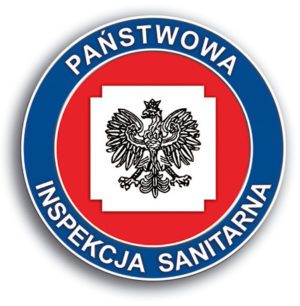 dotyczący realizacji w roku szkolnym 2023 / 2024
VI edycji programu edukacyjnego 
„Dopalacze” – trzecia strona zjawiskaCzy rodzice uczniów zostali poinformowani o realizacji programu „Dopalacze” – trzecia strona zjawiska? Proszę zaznaczyć wybraną odpowiedź znakiem X.Czy rodzice brali udział w realizacji programu? Proszę zaznaczyć wybraną odpowiedź znakiem X. 
Jeśli TAK, proszę wskazać w jaki sposób oraz podać liczbę rodziców uczestniczących w programie?
……………………………………………………………………………………………………………………………………………………………………………………………………………………………………………………………………………………………………………………………………………………………………………………………………………………………………………………………………………………………………………………………………………………………………………………………………………………………………………………………………………………………………………………………………………………………………………………………………………………………………………………………………Ocena programu i jego rezultatów.
Proszę zaznaczyć odpowiedź jako X w skali ocen od najniższej 0 do najwyższej 6:Czy program był rozszerzony o dodatkowe działania?
Proszę zaznaczyć wybraną odpowiedź znakiem X. Jeśli TAK, proszę je wymienić.………………………………………………………………………………………………………………………………………………………………………………………………………………………………………………………………………………………………………………………………………………………………………………………………………………………………………………………………………………………………………………………………………………………………………………………………………………………………………………………………………………………………………………………………………………………………………………………………………………………………………………………………………………………………………………………………………………………………………………………………………………………………………………………………………………………………………………………………………………………………………………………………………………………………………………………………………………………………………Czy program będzie realizowany w kolejnym roku szkolnym. 
Proszę zaznaczyć wybraną odpowiedź znakiem X.Uwagi dotyczące realizacji programu:…………………………………………………………………………………………………………………………………………………………………………………………………………………………………………………………………………………………………………………………………………………………………………………………………………………………………………………………………………………………………………………………………………………………………………………………………………………………………………………………………………………………………………………………………………………………………………………………………………………………………………………………………………………………………………………………………………………………………………………………………………………………………………………………………………………………………………………………………………………………………………………………………………………………………………………………………………………………………………………………………………………………………………………………………………………………………………………………………………………………………………………………………………………………………………………………………………………………………………………………………………………………………………………………………………………………………………………………………………………………………………………………………………………………………………………………………………………………………………………………………………………………………………………………………………………………………………………………………………………………………………………………………………………………………………………………………………………………………………………………………………………………………………………………………………………………………………………………………………………………………………………………………………………………………………………………………………………………………………………………………………………………………………………………………………………………………………………………………………………………………………………………………………………………………………………………………………………………………………………………………………………………………………………………………………………………………………………………………………………………………………………………………………………………………………………………………………………………………………………………………………………………………………………………………………………………………………………………………………………………………………………………………………………………………………………………………………………………………………………………………………………………………………………………………………………………………………………………………………………………………………………………………………………………………………………………………………………………………………………………………………………………………………………………………………………………………………………………………………………………………………………………………………………………………………………………………………………………………………………………………………………………………………………………………………………………………………………………………….					………………………………………………………………………………………………………………………………Data wypełnienia arkusza 						Podpis koordynatora szkolnegoPełna nazwa szkoły:

……………………………………………………………………………………………………………………………………………………………………………………………………………………………………………………………………………………………………………………………………………………………………………………………………………………………………………………………………………………………………………………………………………………………………………………………

……………………………………………………………………………………………………………………………………………………………………………………………………………………………………………………………………………………………………………………………………………………………………………………………………………………………………………………………………………………………………………………………………………………………………………………………

……………………………………………………………………………………………………………………………………………………………………………………………………………………………………………………………………………………………………………………………………………………………………………………………………………………………………………………………………………………………………………………………………………………………………………………………

……………………………………………………………………………………………………………………………………………………………………………………………………………………………………………………………………………………………………………………………………………………………………………………………………………………………………………………………………………………………………………………………………………………………………………………………

……………………………………………………………………………………………………………………………………………………………………………………………………………………………………………………………………………………………………………………………………………………………………………………………………………………………………………………………………………………………………………………………………………………………………………………………

……………………………………………………………………………………………………………………………………………………………………………………………………………………………………………………………………………………………………………………………………………………………………………………………………………………………………………………………………………………………………………………………………………………………………………………………

……………………………………………………………………………………………………………………………………………………………………………………………………………………………………………………………………………………………………………………………………………………………………………………………………………………………………………………………………………………………………………………………………………………………………………………………Dokładny adres:……………………………………………………………………………………………………………………………………………………………………………………………………………………………………………………………………………………………………………………………………………………………………………………………………………………………………………………………………………………………………………………………………………………………………………………………………………………………………………………………………………………………………………………………………………………………………………………………………………………………………………………………………………………………………………………………………………………………………………………………………………………………………………………………………………………………………………………………………………………………………………………………………………………………………………………………………………………………………………………………………………………………………………………………………………………………………………………………………………………………………………………………………………………………………………………………………………………………………………………………………………………………………………………………………………………………………………………………………………………………………………………………………………………………………………………………………………………………………………………………………………………………………………………………………………………………………………………………………………………………………………………………………………………………………………………………………………………………………………………………………………………………………………………………………………………………………………………………………………………………………………………………………………………………………………………………………………………………………………………………………………………………………………………………………………………………………………………………………………………………………………………………………………………………………………………………………………………………………………………………………………………………………………………………………………………………………………………………………………………………………………………………………………………………………………………………………………………………………………………………………………………………………………………………………………………………………………………………………………………………………………………………………………………………………………………………………………………………………………………………………………………………………………………………………………………………………………………………………………………………………………………………………………………………………………………………………………………………………………………………………………………………………………………………………………………………………………………………………………………………………………Telefon:………………………………………………………………………………………………………………………………………………………………………………………………………………………………………………………………………………………………………………………………………………………………………………………………………………………………………………………………………………………………………………………………………………………………………………………………………………………………………………………………………………………………………………………………………………………………………………………………………………………………………………………………………………………………………………………………………………………………………………………………………………………………………………………………………………………………………………………………………………………………………………………………………………………………………………………………………………………………………………………………………………………………………………………………………………………………………………………………………………………………………………………………………………………………………………………………………………………………………………………………………………………………………………………………………………………………………………………………………………………………………………………………………………………………………………………………………………………………………………………………………………………………………………………………………………………………Gmina, powiat:………………………………………………………………………………………………………………………………………………………………………………………………………………………………………………………………………………………………………………………………………………………………………………………………………………………………………………………………………………………………………………………………………………………………………………………………………………………………………………………………………………………………………………………………………………………………………………………………………………………………………………………………………………………………………………………………………………………………………………………………………………………………………………………………………………………………………………………………………………………………………………………………………………………………………………………………………………………………………………………………………………………………………………………………………………………………………………………………………………………………………………………………………………………………………………………………………………………………………………………………………………………………………………………………………………………………………………………………………………………………………………………………………………………………………………………………………………………………………………………………………………………………………………………………………………………………Typ / profil klasTyp / profil klasSP
Klasa VII SP
Klasa VIIILiceumTechnikumSzkoła branżowaInny (jaki):Liczba klas realizujących programLiczba klas realizujących programLiczba uczniów  
w klasach realizujących programLiczba uczniów  
w klasach realizujących programNIETAKNIETAKLiczba rodziców:Kryteria oceny: 0123456Materiały programoweTreści merytoryczne Uczeń wie, gdzie szukać pomocy w przypadku problemów ze substancjami psychoaktywnymi.Czy przedstawione treści programowe były zrozumiałe dla uczniów.Uczeń rozumie na czym polega 
„odmowa asertywna”.Uczeń ma świadomość, że „dopalacze” są tylko inną formą narkotyków.Uczeń zdaje sobie sprawę, że może się uzależnić od „dopalaczy”.Uczeń rozumie, że ponosi pełną odpowiedzialność za swoje zdrowie i innych oraz odpowiedzialność karną za udzielanie innej osobie substancji psychoaktywnych.Uczeń zna powody, dla których „dopalacze” uważane są za bardzo niebezpieczne dla zdrowia i życia ludzkiego.NIETAKTAKNIENIE  WIEM